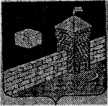 СОВЕТ ДЕПУТАТОВЕТКУЛЬСКОГО СЕЛЬСКОГО ПОСЕЛЕНИЯРЕШЕНИЕ456560, Челябинская область, Еткульский район, с. Еткуль ул. Первомайская, 31  от 29.03.2016 г.                                                                                             № 48О внесении изменений в решение Совета депутатовЕткульского сельского поселения от 24.02.2012г. №228 «Об установлении земельного налога на территории Еткульского сельского поселения»  В соответствии с Федеральным  законом  от 04.11.2014 года  №347-ФЗ  « О внесении  изменений в части первую и вторую  Налогового кодекса Российской Федерации», статья 398СOBET ДЕПУТАТОВ ЕТКУЛЬСКОГО СЕЛЬСКОГО ПОСЕЛЕНИЯРЕШАЕТ: Внести изменение в решение Совета депутатов Еткульского сельского поселения от  24.02.2012г. №228 «Об установлении земельного налога на территории  Еткульского сельского поселения».Пункт 3- исключить.В пункте 4 исключить слова « и физических лиц, являющихся индивидуальными предпринимателями».В пункте 5 исключить слова « и физические лица, являющиеся индивидуальными предпринимателями».Настоящее решение  распространяется  на правоотношения  возникшие с 01.01.2015 года.Данное решение опубликовать в общественно-политической газете Еткульского района «Искра».Председатель Совета депутатовЕткульского сельского поселения                                              А.П. Знайко